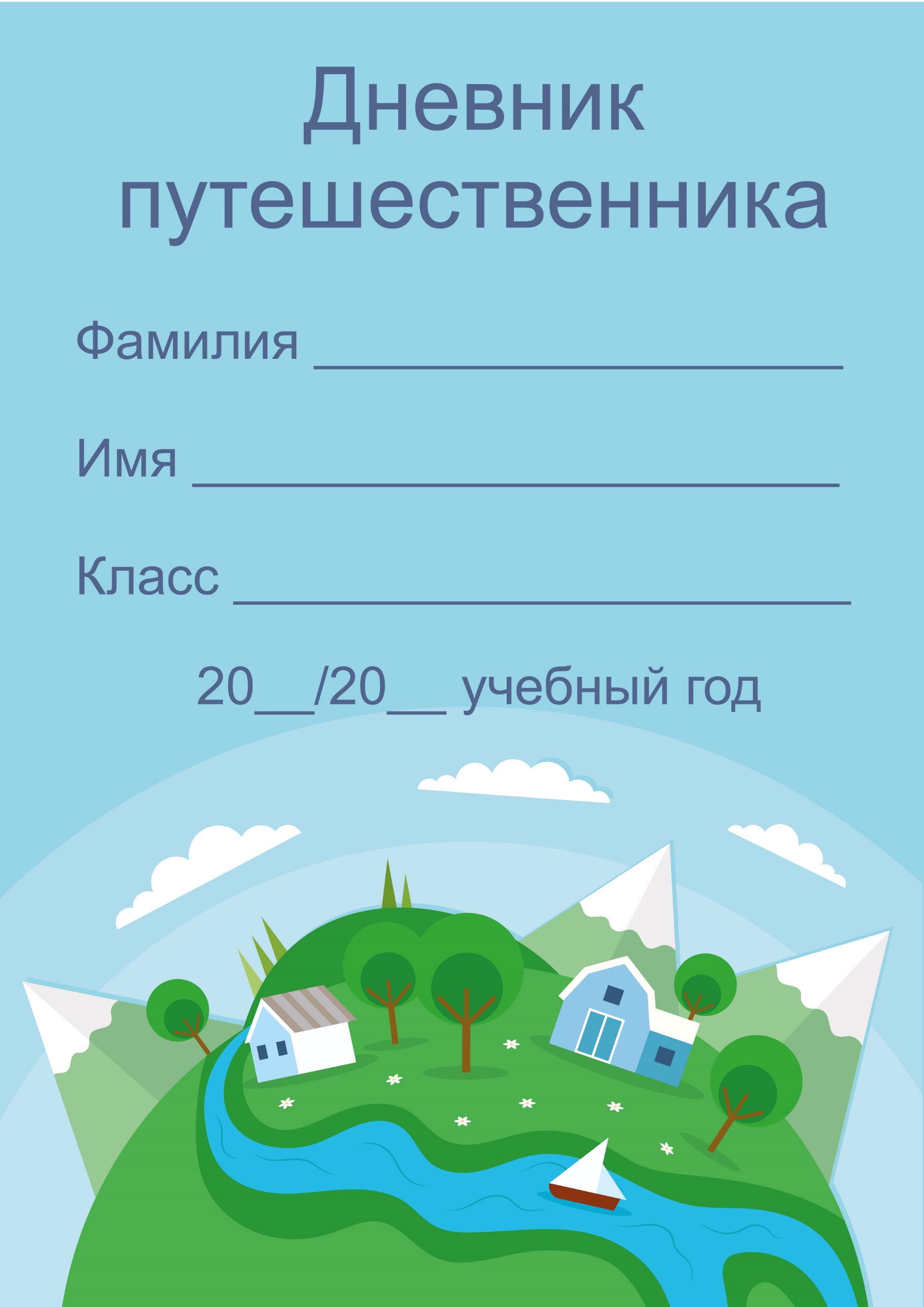 ДЛЯ ЗАМЕТОК:____________________________________________________________________________________________________________________________________________________________________________________________________________________________________________________________________________________________________________________________________________________________________________________________________________ДЛЯ ЗАМЕТОК:____________________________________________________________________________________________________________________________________________________________________________________________________________________________________________________________________________________________________________________________________________________________________________________________________________ДЛЯ ЗАМЕТОК:__________________________________________________________________________________________________________________________________________________________________________________________________________________________________________________________________________________________________________________________________________ИТОГО _________________ маршрутов ______________________объектовПодпись классного руководителя_____________________________________МОИ ЭКСКУРСИИМОИ ЭКСКУРСИИМОИ ЭКСКУРСИИМОИ ЭКСКУРСИИДатаМаршрут экскурсииКоличество объектовОтметка о посещенииМОИ ПОХОДЫМОИ ПОХОДЫМОИ ПОХОДЫМОИ ПОХОДЫДатаМаршрут походаКоличество объектовОтметка о посещенииДополнительные маршрутыДополнительные маршрутыДополнительные маршрутыДополнительные маршрутыДатаМаршрут экскурсии/походаКоличество объектов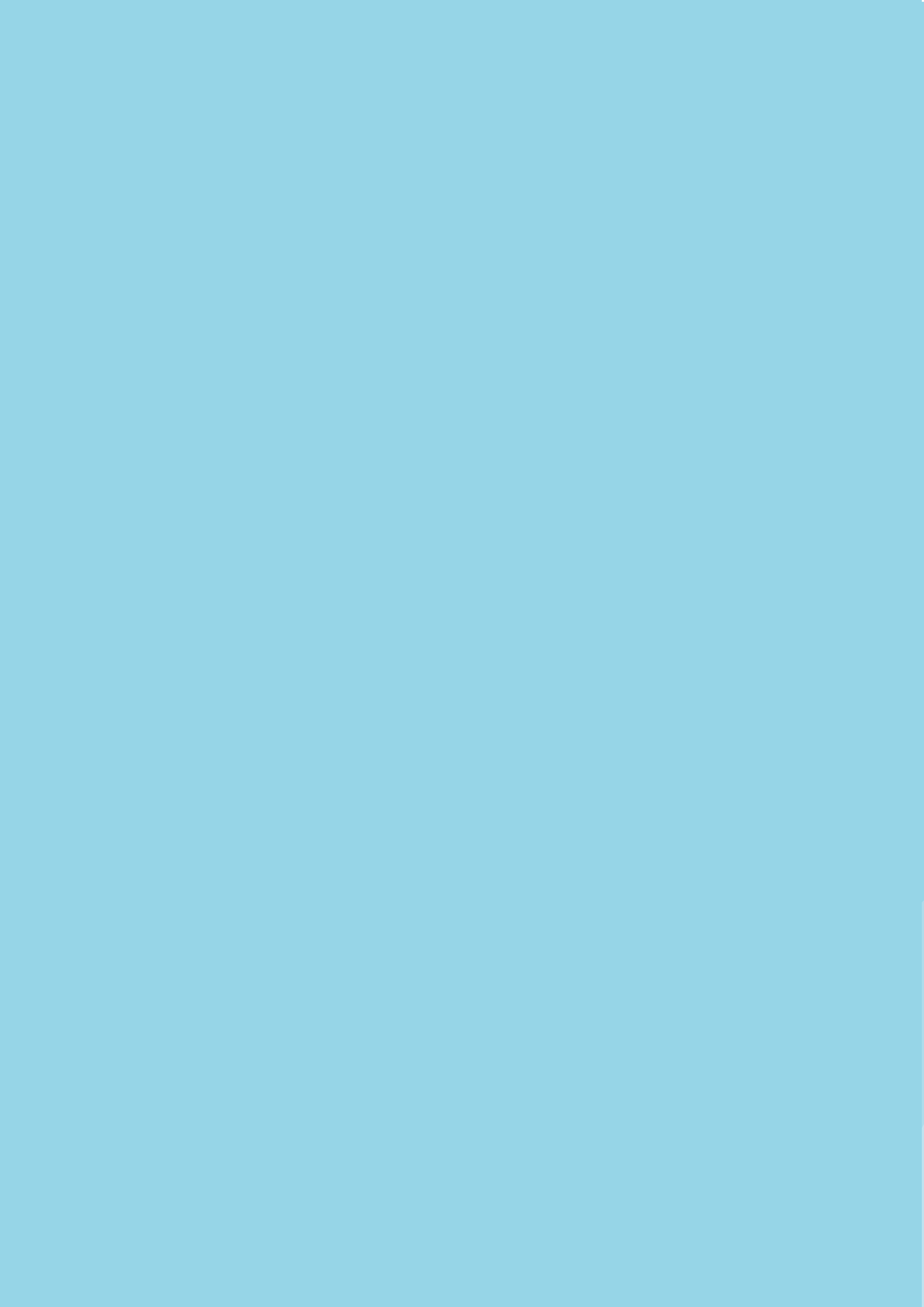 Отметка о посещении